    桃園市進出口商業同業公會 函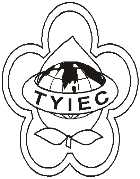          Taoyuan Importers & Exporters Chamber of Commerce桃園市桃園區中正路1249號5F之4           TEL:886-3-316-4346   886-3-325-3781   FAX:886-3-355-9651ie325@ms19.hinet.net     www.taoyuanproduct.org受 文 者：相關會員發文日期：中華民國111年4月18日發文字號：桃貿安字第111033 號附    件：隨文主   旨：敬邀 蒞臨參觀「2022高雄自動化工業展與2022高雄國際儀器化工展」，如說明， 敬請查照。說   明：     ㄧ、依據聯合報股份有限公司111年4月1日聯字第2203170073號函辦理。二、前述聯展同檔期、同場地，匯集自動化、儀器與    化工等上、中、下游產業鏈廠商，滿館展出，為    年度盛事，不容錯過，展覽資訊如下:主辦：聯合報股份有限公司經濟日報社時間：2022年5月11日至14日地點：高雄展覽館(高雄市前鎮區成功二路39號)      三、展出期間免費開放參觀，報名資訊可至官方網站        查詢，歡迎踴躍參加。     四、聯繫窗口:曹富貴小姐，電話:07-221-1234*7607理事長  莊 堯 安